Муниципальное дошкольное образовательное бюджетное учреждение «Детский сад № 19» Проект «В гостях у сказки»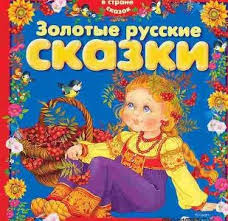 Воспитатель: Семина  Анна Юрьевна.г.Оренбург, 2015 год.Содержание Актуальность темы……………………………….3Гипотеза……………………………………………4Тип проекта………………………………………..4Методы……………………………………………..4Цель проекта………………………………………5Задачи проекта……………………………………5Планируемый результат………………………...5Этапы проекта……………………………………6Перспективный план…………………………….6Пути реализации проекта……………………….9Содержание работы с детьми…………………...9Содержание работы с родителями…………….9Заключение………………………………………11Актуальность темы Русские народные сказки привлекают детей своими сюжетами, необычными историями, чудесами и превращениями.Благодаря им ребёнок понимает, что жизненный путь труден, что каждое испытание помогает стать сильнее. Сказка намекает, что сделать правильный выбор помогает любящее сердце.Они  учат человека жить, вселяя в него веру в добро и справедливость, вызывая  у ребёнка сочувствие к обиженным героям. В результате сопереживания у детей появляются  не только новые знания, но и самое главное – эмоциональное отношение к окружающему, к людям, явлениям. Из сказок дети узнают много нового: представления о времени и пространстве, о связи человека с природой, предметным миром.Сказку справедливо можно считать одним из важных воспитательных средств. Сказки помогают развивать воображение, творческое мышление, речь, подводить детей к логическим суждениям. Они служат могучим действенным средством умственного, нравственного и эстетического воспитания детей.Сказка учит детей учиться, познавать себя самого и мир вокруг.Гипотеза Мы предположили, что приобщение детей к сказке, совершенствует ум ребенка, помогает овладевать речью, познавать окружающий мир, развивает устойчивый интерес к сказке.Тип проекта-Информационно - творческийКратковременныйГрупповой.Методы.БеседыЧтениеВопросыРассматривание иллюстрацийИгры - драматизации.Цель проектаПриобщать детей к чтению художественной литературы в процессе знакомства с народными сказками. Прививать интерес к театральной деятельности.                                         Задачи проекта Дети:-продолжать знакомить со сказками;-воспитывать культуру речи, учить детей рассуждать, развивать умения применять свои знания в беседе;-обогащать и расширять словарный запас детей;-формировать умения выразительно читать стихи, инсценировать эпизоды сказок;-развивать артистические способности;-развивать у детей творческие способности;-формировать навыки сотрудничества;-развивать коммуникабельность и умению общаться со взрослыми в различных ситуациях; Родители:-создание в семье благоприятных условий для развития ребенка;-развитие совместного творчества родителей и детей;-развивать у родителей способность видеть в ребенке личность, обсуждать с ним предстоящую работу;-заинтересовать родителей жизнью группы;Планируемый результат:-развитие личности ребенка, как активного участника проекта;-развитие интереса к сказкам;-развитие у детей познавательной активности, творческих способностей;-совершенствовать связную речь детей;-содействовать творческому развитию детейЭтапы проекта1.Этап – Подготовительный (разработка проекта)-определение проблемы;-постановка цели и задач;-сбор информации, литературы, дополнительного материала.-составление перспективного плана.Перспективный план.Пути реализации проекта1.Пополнение содержания книжного уголка разных жанров.2.Оформление уголка «В гостях у сказки»3.Организация выставки рисунков по мотивам сказок.4.Изготовление декораций к сказкам, костюмов сказочных героев,атрибутов.Содержание работы с детьми:Чтение разных сказок;Рисование детьми героев сказок. Разучивание поговорок, пословиц о сказках, сказочных героях.Пересказ прочитанных сказок, их инсценировка.Самостоятельное составление сказок.Иллюстрирование прочитанных сказок.Рассматривание иллюстраций разных художников к сказкам.Загадки о сказках, героях сказок.Выполнение совместно с родителями творческих работ.Театрализация сказки: «Теремок»Содержание работы с родителями. 1.Беседа с родителями «Знакомство с проектом»2.Домашнее задание для родителей и детей (рисование иллюстраций к сказкам).3.Чтение сказок с детьми.4.Помощь в пополнении книжного уголка. I I Этап – Исследовательский.- работа по плану с детьми, родителями, педагогами.-выполнение проекта. I I I Этап – Заключительный.-презентация проекта.-театрализация сказки «Теремок»-подведение итогов, анализ результатов-обобщение результатов работы.Заключение. Ознакомление с художественной литературой включает как целостный анализ произведения, так и выполнение творческих заданий. Все это оказывает положительное влияние на развитие словесного творчества детей и поэтического слуха. Сказка помогает ребенку самосовершенствоваться, саморазвиваться, активизировать различные стороны мыслительных процессов. В процессе ознакомления со сказками активизировался словарь, развивается связная речьОзнакомление со сказками способствовало развитию продуктивной деятельностиУ детей появился интерес к играм, драматизациям. Групповая библиотечка пополнилась новыми книгами сказок.В результате совместной деятельности со взрослыми дети получили возможность расширить кругозор о сказках, их героях, научились сами сочинять сказки, сопереживать героям, находить пути выхода из трудных ситуаций.СоциализацияДидактические игры: «Расскажи сказку по   картинке», «Из какой сказки», «Любимые                                                                                                                                                        сказочные герои», «Герои русских сказок», «Герои русских сказок». Кубики и пазлы по р. н. сказкам, игры на эмоции.ПознаниеБеседы с детьми о прочитанных сказках,Кто пишет сказки. Рассматривание            иллюстраций с изображением сказочных       героев.                                                        КоммуникацияНепосредственно образовательнаядеятельность по сказкам «Заюшкина избушка»,«Колобок», «Кот, лиса и петух».ХудожественнаялитератураЧтение и обсуждение сказок. Пересказразных сказок.ХудожественноеТворчествоНепосредственно образовательнаядеятельность: ИЗО - «Мой любимый сказочный                                   герой», «Сказочный домик- теремок»;                               Аппликация – « Красная шапочка»,         «Сказочная птица»,Лепка- «Мисочка трех медведей»,   «Золотая рыбка».                        ТрудКоллективный ручной труд: изготовление плоскостного театра на фланелеграф «теремок»Ремонт книг в книжном уголке. ИзготовлениеМасок и атрибутов к театрализованной постановке«Теремок»ЗдоровьеНепосредственная образовательная деятельность«Уроки Айболита»ФизическаякультураП/игры «Зайцы и волк», «У медведя во бору»«Гуси- гуси»БезопасностьСовместная деятельность с детьми «Волк и семеро козлят»МузыкаРазучивание песен и движений к игре –драматизации «Теремок»Работа с родителямиКонсультации «Знакомство со сказками», «Приемы обучения детей рассказыванию».Папка – передвижка «Любимые сказки»Помощь в изготовлении костюмов для спектакля.